ROANOKE KAPPA FOUNDATION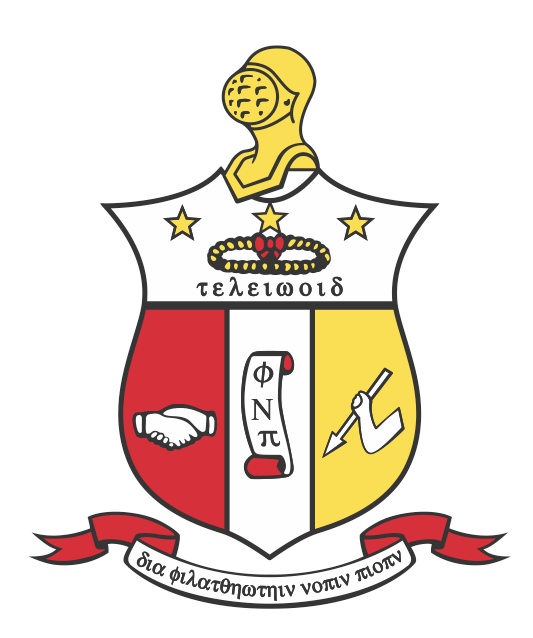 SCHOLARSHIP APPLICATIONATTENTION HIGH SCHOOL SENIORS, CLASS OF 2017 SCHOLARSHIP AWARDSThe Roanoke, Virginia Kappa Foundation Scholarship was established for the purpose of providing financial assistance to graduating African American high school students in the greater Roanoke Valley area who desire advanced education. We provide two (2) $1000 scholarships to qualified high school seniors demonstrating academic achievement, leadership potential, service, and participation in activities both in and out of school. These scholarships are independent of any other assistance you may receive to attend college. Make sure to submit your packet by April 24, 2017. Applications postmarked after the deadline will NOT be considered.THE APPLICATION MUST BE COMPLETED AND MUST BE RECEIVED BY 
THE ROANOKE KAPPA FOUNDATION NO LATER THAN APRIL 24, 2017.Please submit all of your documents collectively in one packet. Use the included checklist to ensure that you have all of the required documents. You may give your completed application packet to any member of the Roanoke (VA) Alumni Chapter of Kappa Alpha Psi Fraternity, Inc. or you may mail your application packet to:Roanoke Kappa Foundation
P.O. Box 67 
Salem VA 24153Questions? Please contact Al Elliott (540) 520-1170.Scholarship ChecklistCopy of College Acceptance Letter(s)Your official high school transcript in a sealed envelopeScholarship application formA current photo to be used in our printed awards program (if applicant is awarded a scholarship)Typed essay 600-1000 words: “Describe your most meaningful achievements and how they relate to your future goals.”A typed list of your extra-curricular activities, achievement and awards, and community involvement.2 typed letters of recommendationA high school teacher of your choice (person must not be related to you)A mentor, coach, pastor or another person of your choosing (person must not be related to you)Mail your complete application package to:
Roanoke Kappa Foundation
P.O. Box 67 
Salem VA 24153Application packages postmarked after April 24th will NOT be accepted for consideration.Eligibility/CriteriaTo eligible for a Roanoke Kappa Foundation scholarship an applicant must:Be a graduating African American high school senior in the greater Roanoke Valley.The applicant must have an overall GPA of 2.8 or higher on a 4-point grading scale.The applicant must be planning to enroll in a full-time course of study, 12-15 semester hours at an accredited college or university in the United States. Exhibit leadership and a dedication to community service.Be a United States citizen.Applicant must not possess a degree from a 2 or 4 year college when applying for this scholarshipThe applicant must reside in one of the following areas to be eligible: Roanoke, Roanoke County, Salem.The recipient is required to attend a scholarship workshop on Thursday evening, May 11, 2017.Mailing materialWe will not accept the scholarship application via e-mail or fax.  All completed documents should be mailed via postal service or delivered to a member of our chapter.NoteThe Kappa Foundation of the Roanoke Alumni Chapter of Kappa Alpha Psi Fraternity, Inc. is a community organization focused on achievement in every field of human endeavor. Application Form
To be completed by the Applicant (by hand or electronically).Full Name: ______________________________________________________________________________________                           Last                                                            First                                          MiddleApplicant’s Parents _________________________________________________________________________Home Address: __________________________________________________________________________________                                                  Street/ Box No.                                  City                               State/Zip
Date Of Birth____________________________             Phone  _________________________________Are you a United States citizen? _______________Name Of High School From Which You Graduated Or Expect To Graduate


Month And Year Of Your High School Graduation Date   _________/___________What is your overall high school grade point average (G.P.A.)? _____________
Please include an official copy of your high school transcript.What College Or University Do You Plan To Attend? _________________________________________________________Have you been accepted or are you currently awaiting an acceptance letter?  _____________________  
Please include a copy of your college acceptance letter if available. Scholarship award is contingent upon proof of college acceptance.Extra-curricular Activities, Achievement & Awards, and Community Involvement On a separate sheet, include a typed list of your extra-curricular activities, achievement and awards, and community involvement.Essay
Include a typed essay of 600 to 1000 words, answering the following question: “Describe your most meaningful achievements and how they relate to your future goals.”2 Letters Of Recommendation
Include a letter of recommendation from EACH of the following:  A high school teacher of your choice (person must not be related to you)A mentor, coach, pastor or another person of your choosing (person must not be related to you)Signature of Applicant:	
_______________________________________________________________________     DATE_____________Application packages postmarked after April 24, 2017 will NOT by accepted for consideration.